2018-2019 EĞİTİM ÖĞRETİM YILISAADET  ÖCALGİRAY ÖZEL EĞİTİM ORTAOKULU5A SINIFI 2.DÖNEM 1.MATEMATİK SINAVIADI SOYADI:1-Aşağıdaki toplama ve çıkarma işlemlerini yapınız.( 6 x 5 = 30 puan)2-  30’a kadar 3’er  ritmik sayma yazınız. ( 10 puan )3-   40’a kadar 4’er  ritmik sayma yazınız. ( 10 puan )4-Oya sabah 18 şeker yedi. Okuldan gelince 16 şeker daha yedi. Oya toplam kaç şeker yedi? (15 puan)    		                                                                                                                                                   5- Bizim sınıfta 25 öğrenci var. 17 öğrenci daha gelirse kaç öğrenci olur? (15 puan)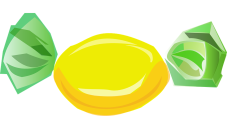 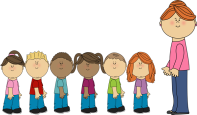 6-Masada 28 bardak vardı. Sema masaya 19 bardak daha getirdi. Garsonda 12 bardak getirdi.  Masada kaç bardak oldu? (20 puan)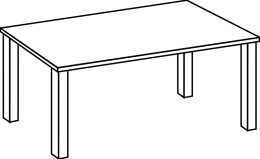      Sınıf Öğretmenleri    Meral GÜNCAN-Yağmur KILIÇ           529       +    37           746       +    28           358        +    62           420        -    13            632        -     25          876       -    29